PRAŽSKÝ SVAZ KARATE 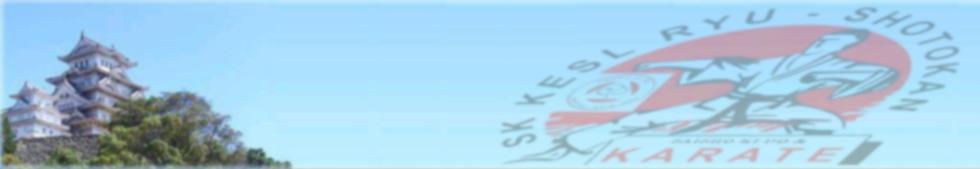 ve spolupráci s TMK ČSKe                      					        PořádáSEMINÁŘ KARATE 2023ŠKOLENÍ A DOŠKOLENÍ TRENÉRŮ III.TŘÍDY A ROZHODČÍCH PSKeSeminář je koncipován nejen prioritně pro trenéry, rozhodčí ale i karateky, závodníky i ostatní zájemce. Odpovědi na otázku jak dále s tréninky karate, jak zvyšovat motivaci karateků, nezbytnosti pro osobní technický, fyzický a duševní rozvoj atd. Součástí bude školení bude i návrh změn pro zkušební řád shotokan.  Termín:		sobota 4. únor 2023 - zahájení v 9:00 hod.Program:	9:00 - 13:00 nácvik a metody nácviku kihonu, kata a kumite pro pochopení karate Shotokan a optimální vývoj karateky pro soutěže i sebeobranu, priority pro rozhodování kata WKF , vysvětlení kata Heian 1-5, Bassai dai, Enpi, Gankaku, Unsu, Kanku sho, Gojushiho sho, kritéria pro správné pochopení kata a jejich následné optimální hodnocení na soutěži.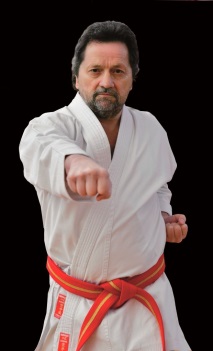 Místo konání:	Základní škola Chelčického ulice 43/2614, Praha 3Lektor:		Karel Kesl 9. Dan, předseda TMK PSKeCena:			300,- Kč za osobu/  školení trenérů III. třídy 1000,-Kč, úhrada  			pouze dopředu na účet PSKe dle ek. směrnice Účast na semináři prosím potvrďte nejpozději do 20. 1. 2023 na e-mail STK PSKe bartos.jan@pske.cz  + kesl.karel@pske.cz na trenéra se jménem, datem narození, STV, kontaktem (bydliště, E-mail, telefon), ostatní stačí počet, kolik osob se z Vašeho klubu zúčastní. Školení a doškolení trenérů se hradí předem na účet PSKe dle ekonomické směrnice PSKe Těšíme se na vaši účastKarel Kesl 9. DanPředseda TMK PSKe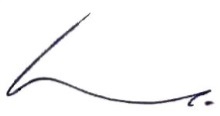 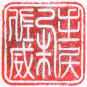 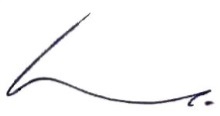 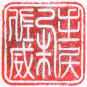 